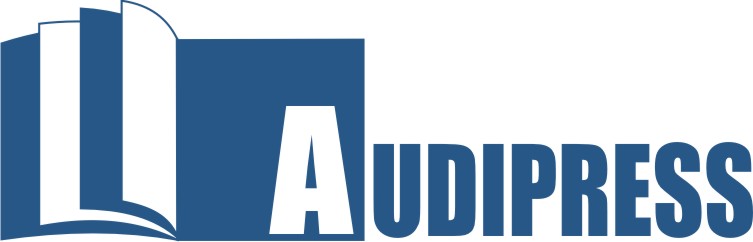 AUDIWEB E AUDIPRESS PROMUOVONO UNA PROCEDURA SELETTIVA PER L’INDIVIDUAZIONE DI UNA O PIÙ SOCIETÀ DI RICERCA PER LA DEFINIZIONE DEL PROGETTO DI RICERCA INTEGRATA DIGITAL + PRINT.Il documento di R.F.P., in cui sono indicate le linee guida e i requisiti indispensabili per la predisposizione della proposta metodologica, è disponibile per la consultazione e pubblicato sui siti dei due JIC promotori.------------------Milano, 2 febbraio 2023 – Audiweb s.r.l. e Audipress s.r.l. promuovono una procedura di selezione (tramite una Request for Proposal – RFP) per individuare una o più società di ricerca in grado di predisporre la migliore proposta di progetto per la ricerca integrata digital + print.La RFP si inserisce nel processo di fusione tra Audiweb e Audipress finalizzato alla costituzione (orientativamente, nel primo trimestre 2023) di un unico Joint Industry Committee (JIC). Il nuovo JIC Digital + Print, una volta costituito, sarà in grado di realizzare e offrire al mercato una ricerca integrata sulla navigazione web e la lettura cartacea dei brand degli editori tenendo, altresì, conto della fruizione video dei contenuti digitali. Un processo avviato per far fronte ai profondi cambiamenti nella fruizione dei contenuti editoriali generati dalla convergenza digitale del sistema mediatico, così da rappresentare in modo unico e oggettivo gli indicatori legati alla fruizione di mezzi sempre più integrati, coerentemente con l’auspicio di coordinamento e convergenza espresso dall’Agcom e al principio di interoperabilità delle ricerche.Il documento di RFP, in cui sono indicate le linee guida e i requisiti indispensabili per la partecipazione alla procedura selettiva, è disponibile per la consultazione sui siti dei due JIC promotori Audiweb e Audipress.Milano, 2 febbraio 2023AUDIPRESS SRL________________________________________________________________________________________________________________Audipress  Srl			       	20122 Milano - Via Larga 13  					   Cap. Soc. Interamente Versato: € 100.000,00Tel. 02/5830.5820 - Fax 02/5830.5809 – 5843.6588			   R.E.A. Milano n. 1876524indirizzo e-mail: information@audipress.it				   Registro Imprese Milano e C.F.  06181790962Indirizzo Internet: http://www.audipress.it			   	   P.IVA   0618179096